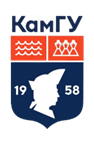 Федеральное государственное бюджетное образовательное учреждениевысшего образования«Камчатский государственный университет имени Витуса Беринга»(ФГБОУ ВО «КамГУ им. Витуса Беринга»)--------------------------------------------------------------------------------------------------------------------683032 г. Петропавловск-Камчатский, ул. Пограничная, дом 4 тел. (8-4152) 42-68-42, факс (8-4152) 41-08-33 E-mail: kamgu @kamgu.ru, сайт http://www.kamgu.ru---------------------------------------------------------------------------------------------------------------------«____» ___________ 20 ___ г.  № ____________На № ____________ от «____» ________ 20 __ г.Информационное письмоО проведении комплексной олимпиады «Витус Беринг-2023» среди обучающихся образовательных организаций Камчатского края по естественнонаучным предметам в 2022-2023 учебном годуУважаемые участники, родители, педагоги, руководители образовательных учреждений!ФГБОУ ВО «КамГУ им. Витуса Беринга» приглашает обучающихся 8-11 классов к участию в Региональной комплексной олимпиаде по естественнонаучным предметам «Витус Беринг-2023» в 2022/2023 учебном году.Цель олимпиады – поиск и выявление одаренных детей в области естественнонаучных предметов, создание условий для интеллектуального развития и поддержки одаренных детей, развитие интереса школьников к научно-исследовательской деятельности, а также популяризации естественнонаучных предметов среди учащихся общеобразовательных организаций Камчатского края.Оргкомитет возглавляет руководитель информационного центра Объединенного института ядерных исследований ФГБОУ ВО «КамГУ им. Витуса Беринга» Исрапилов Даниял Исрапилович.Участие в олимпиаде является свободным и бесплатным. Регистрация участников проводится на каждый предмет отдельно по адресу: https://forms.yandex.ru/cloud/63be738f068ff03d67169bf7/Олимпиада будет проводиться в два этапа:1 этап: Формат проведения – дистанционный. Победители и призёры 1-го этапа олимпиады допускаются к участию во втором этапе.2 этап: Формат проведения – очный. Состоит из выполнения одной задачи и собеседования продолжительностью 15 минут.Порядок проведения олимпиадыОлимпиада проводится на базе ФГБОУ ВО «КамГУ им. Витуса Беринга» по адресу г. Петропавловск-Камчатский, ул. Пограничная, д. 4 (главный корпус) и 4а (корпус №3). Для участия в очном этапе олимпиады необходимо иметь при себе паспорт, ручку с пастой синего или черного цвета. Можно взять с собой питьевую воду. Запрещается брать с собой:справочные материалы;свою бумагу (бумагу для черновиков выдадут организаторы);карманные компьютеры;мобильные телефоны;коммуникаторы;плееры;калькуляторы;другие технические средства.Итоги олимпиады будут размещены на официальном сайте университета www.kamgu.ru. О дате и времени награждения победителей и призеров будет объявлено дополнительно.Все участники олимпиады получат сертификат в электронном виде. Победители олимпиады награждаются дипломами I степени, призеры – дипломами II и III степени.Результаты, полученные победителями, призерами и участниками обоих этапов олимпиады, являющимися обучающимися 11-х классов, будут учтены при приеме на обучение по программам бакалавриата физико-математического факультета и психолого-педагогического факультета ФГБОУ ВО «КамГУ им. Витуса Беринга» в 2022 году:победители олимпиады получат 5 дополнительных баллов к ЕГЭ по математике (профильный уровень), физике, информатике, биологии и химии;призеры олимпиады получат 3 дополнительных балла к ЕГЭ по математике (профильный уровень), физике, информатике, биологии и химии;участники олимпиады получат 1 дополнительный балл к ЕГЭ по математике (профильный уровень), физике, информатике, биологии и химии.Баллы начисляются по каждому предмету и суммируются.Педагогам, подготовившим победителей и призеров, вручаются благодарственные письма.Университет оставляет за собой право отметить победителей, призёров и участников олимпиады другими видами поощрения.Исрапилов Даниял Исрапилович, 42-68-24ПРИЛОЖЕНИЕ 1ПРИМЕРНАЯ ПРОГРАММА ОЛИМПИАДЫИНФОРМАТИКАПервый этап – 18.03.2023 г.1000-1600 – выполнение и загрузка заданий.Апелляция не предусмотрена.21.03.2023 г. – объявление окончательных результатов.Второй этап – 23.03.2023 г.930-1000 – сверка участников.1000-1300 – выполнение задания.1300-1400 – собеседование.24.03.2023 г. – объявление окончательных результатов.БИОЛОГИЯПервый этап – 18.03.2023 г.1000-2000 – выполнение заданий.Апелляция не предусмотрена.21.03.2023 г. – объявление окончательных результатов.Второй этап – 23.03.2023 г.930-1000 – регистрация участников.1000-1300 – выполнение задания.24.03.2023 г. – объявление окончательных результатов.МАТЕМАТИКАПервый этап – 25.03.2023 г.1000-1600 – выполнение и загрузка заданий.Апелляция не предусмотрена.27.03.2023 г. – объявление окончательных результатов.Второй этап – 30.03.2023 г.930-1000 – сверка участников.1000-1300 – выполнение задания.1300-1400 – собеседование.31.03.2023 г. – объявление окончательных результатов.ФИЗИКАПервый этап – 01.04.2023 г.1000-1600 – выполнение и загрузка заданий.Апелляция не предусмотрена.03.04.2023 г. – объявление окончательных результатов.Второй этап – 08.04.2023 г.930-1000 – сверка участников.1000-1300 – выполнение задания.1300-1400 – собеседование.10.04.2023 г. – объявление окончательных результатов.ХИМИЯПервый этап – 01.04.2023 г.1000-2000 – выполнение и загрузка заданий.Апелляция не предусмотрена.03.04.2023 г. – объявление окончательных результатов.Второй этап – 08.04.2023 г.930-1000 – регистрация участников.1000-1300 – выполнение задания.08.04.2023 г. – объявление окончательных результатов.Руководитель информационного центра ОИЯИ   Исрапилов Д. И.